West Virginia Board of Examiners forSpeech-Language Pathology and AudiologyBoard MembersVickie Pullins, M.A., CCC-SLP, PresidentAmber Settles, M.Ed. CCC-SLP, SecretaryDr. Michael J. Zagarella, Au.D., CCC-AR. Michael Squires, Au.D., F-AAAHeather Waselchalk, M.A. CCC-SLPAmanda Bonner, Hearing Aid SpecialistRuth Rowan, Citizen MemberBOARD MEETING AGENDAMarch 18, 2024 @ 5:00 PMBoard Office via Video Conference99 Edmiston WaySuite 214Buckhannon, WV  26201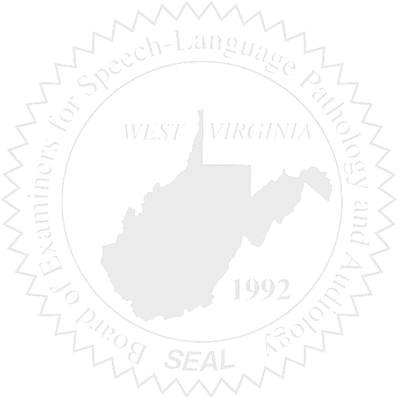 Call to OrderDiscuss Hearing Aid Dealer exams